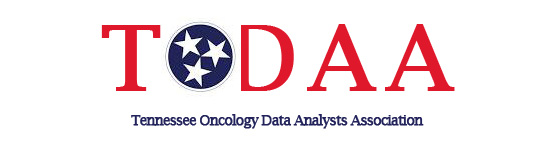 AGENDARegional Education Conference
    Friday, July 10, 2020     8:15am - 8:30am 		Log In/Registration/ Welcome8:30am - 9:30am  		Looking Back and Looking Forward 				Martina Manis CTR, RHIA- TN Cancer Registry9:30am - 10:30am		Follow Up and Cancer Conference: Overcoming Challenges				Leslie Stroud RHIA, CTR- Methodist LeBonheur Healthcare 10:30am – 11:30am		Genetic Counseling for Hereditary Cancer				Ashley Cohen- Cookeville Regional Medical Center**ALL TIMES LISTED ARE CST**Free to TODAA MembersPending Approval by NCRA for 3 CEUsThank you for your attendance and participation!	